Promoting Education and Employment Resources for People with Intellectual Disabilities in Ireland (PEER4ID Project)Participant Information Leaflet (PIL)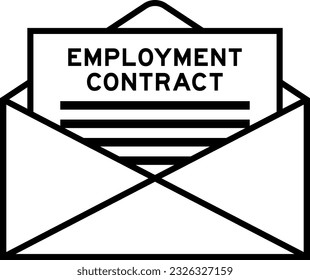 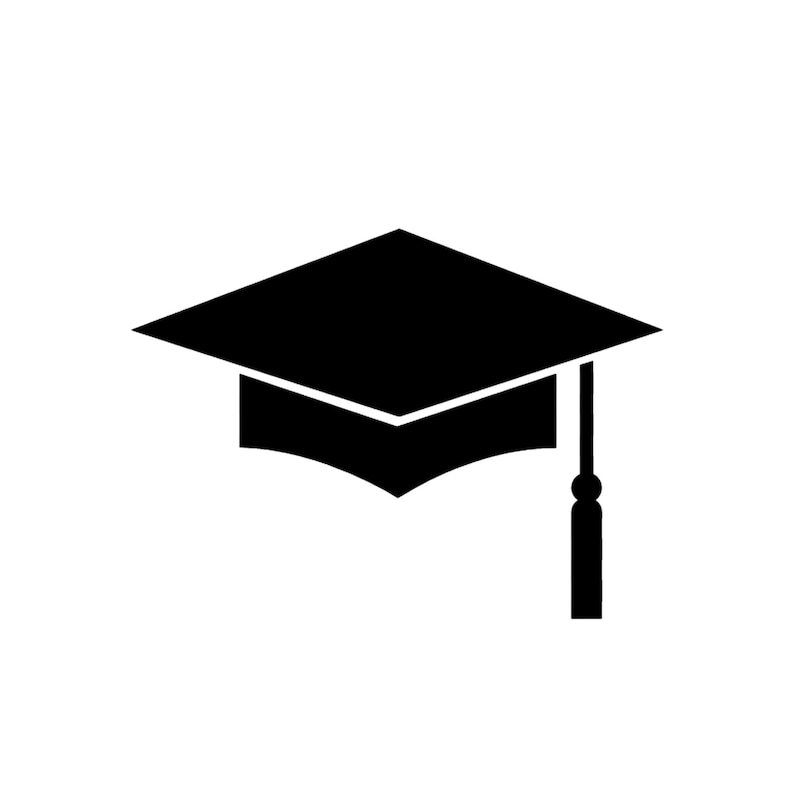 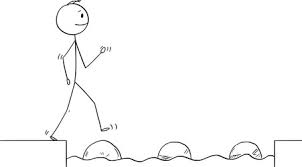 Hello, We invite you to be involved in this research project because we are trying to understand the opportunities and challenges that people with intellectual disabilities encounter after they have left secondary education and seek higher education or employment in Ireland. Before you decide to participate in the project or not, it is important for you to understand why the research is being done and what taking part involves. Please take time to read the following information carefully and discuss it with others if you wish.  You can contact us if you need more information or if something is unclear about this project.People in this study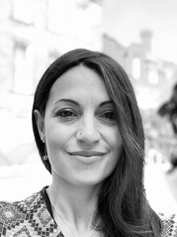                         Dr. Donatella Camedda (Principal Investigator)                        cameddad@tcd.ie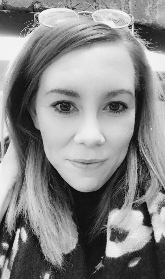 J            Cait Murray (Research Assistant)	Murrac56@tcd.ieThis leaflet has 11 sections:      What is the project about?      Do I have to take part?      What’s involved?      What are the benefits?     What are the disadvantages?     What happens to the results?     Further information     What personal information (data) will be collected?      What happens to my data? Data protection – what are my rights? How do I take part?   What is this project about?  What is this project about?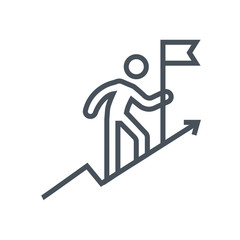 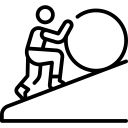 This project wants to discover the opportunities and challenges for people with intellectual disabilities transitioning to higher education and/or employment in Ireland.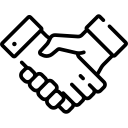 To do so, we would like to get your lived experience and expertise. 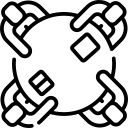 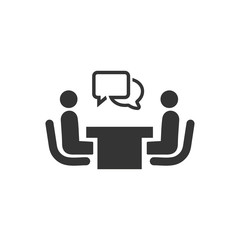 We are using 2 research methods called: An InterviewA Focus Group An interview is where you and either Donatella or Cait will meet (in person or via Zoom) and have a discussion.The focus group involves communicating with a group of other people with intellectual disabilities about your experiences (in person or via Zoom). Do I have to take part? Do I have to take part?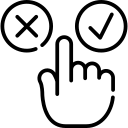 Participation in the project is completely voluntary. You do NOT have to participate in the project if you don’t want to.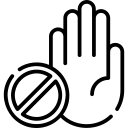 You can withdraw from the project at any point without giving any reason.   What’s involved?   What’s involved?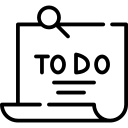 You will be asked to take part in  1 x interview1 x focus group 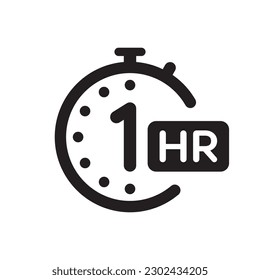 The interview will take place with Donatella or Cait, in person or via Zoom. It will last no longer than 1 hour. The focus group is with Donatella or Cait and a small group of other people with intellectual disabilities. The focus group will be audio-recorded. It will last no longer than 1 hour.    What are the benefits?   What are the benefits?   What are the benefits?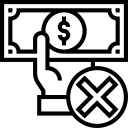 There are no direct benefits in taking part in this study. You will not be paid.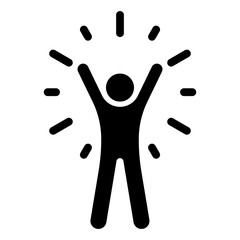 Participating in this project might help with your self-confidence to explain your lived experience and express your thoughts. 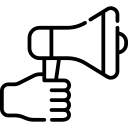 By sharing your experience, the researchers and society will better understand things from your point of view. The information you provide, will also help the researchers help other people with intellectual disabilities when they are seeking higher education or employment.    What are the disadvantages?     What are the disadvantages?     What are the disadvantages? 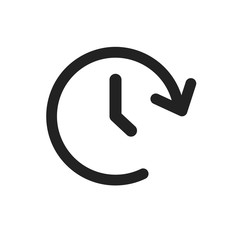 You will need to take the time to complete the interview, and focus group. 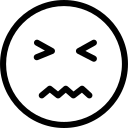 You might find it difficult to communicate your thoughts and explain your experience. The questions will be provided prior to each meeting so you can ask your parents/carers to help you plan what you would like to communicate. 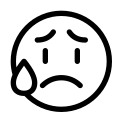 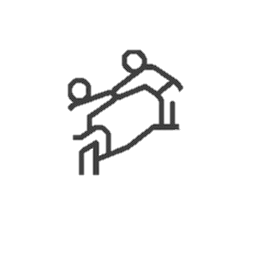 You might become upset when discussing the challenges you have faced when seeking higher education or employment. We can stop if you wish and offer support.Further support can be sought to Trinity Student Counselling Service.    What happens to the results?    What happens to the results?    What happens to the results?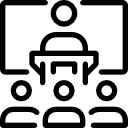 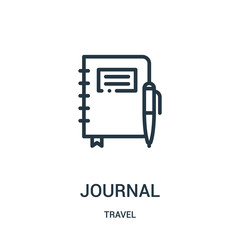 Results will be presented in reports, conferences and in journal articles. Information about the project might be shared on social media.No personal data or names will be shared.Results will be presented in reports, conferences and in journal articles. Information about the project might be shared on social media.No personal data or names will be shared.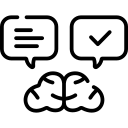 We hope that the results of this project will help others understanding what your challenges have been when seeking higher education and employment in Ireland. We hope that the results of this project will help others understanding what your challenges have been when seeking higher education and employment in Ireland.     Further information    Further information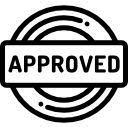 This project has been approved by the Ethics Committee in the School of Education, Trinity College Dublin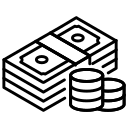 This project is funded by the Irish Research Council 2023-2024.   What personal information (data) will be collected?   What personal information (data) will be collected?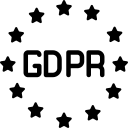 Name and surnameEmailOpinions     What happens to my data?    What happens to my data?Data will be accessed by the Research team only.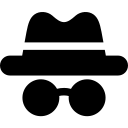 Data will be anonymised: your identity will not be recognisable or identifiable.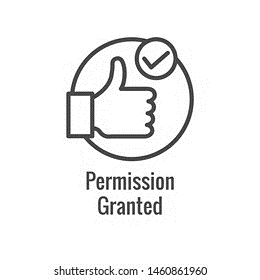 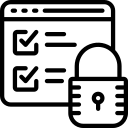 All of your data will be kept safe and private on password protected Trinity devices.We will not use your data for anything else without your consent. 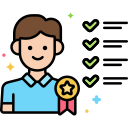 The research team is trained on how to protect your data and information during and after the project.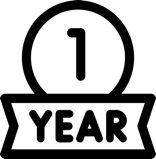 We will keep your data for 1 year after the study.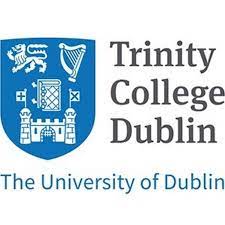 The person who decides what happens to your information is called the Data Controller. The Data Controller for the project is the Data Protection Officer in Trinity College. Address:Data Protection OfficeSecretary’s Office Trinity College DublinDublin 2IrelandEmail: dataprotection@tcd.ieData protection: what are my rights?Data protection: what are my rights?Legal Basis The data is being processed where ‘the data subject has given consent to the processing of his or her personal data for one or more specific purposes’ Article 6.1( a).Right to Withdraw Consent/Stop Taking Part You have a right to withdraw your consent. This means that you have a right to stop taking part. 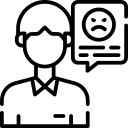 Right to Complaint You have a right to lodge a complaint with the Data Commissioner. Data Protection Commission 21 Fitzwilliam Square
Dublin 2, D02 RD28 Phone: +353 57 868 4800 Email: dpcaccessofficer@dataprotection.ie 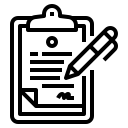 Right to Your Own Copy You have a right to ask for your information. You have a right to a copy of your consent form.Right to Stop or object to use of information You have a right to stop your information being used. 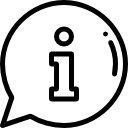 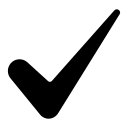 Right to having information about you corrected. If there is any information about you that is wrong, you have a right to have it fixed or deleted. 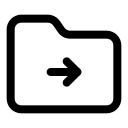 Right to move your information. You have a right to move your information from one Data Controller to another. This means that you have a right to get a copy of your information to give to someone else. 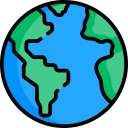 Right to know if your information is being used outside Ireland, in another country. The study will not be going to a country outside of the European Economic Area (EEA). The data is not going outside the current EEA. If something changes with this, then we will contact you and ask for your consent in this case. How do I take part in the study? How do I take part in the study? 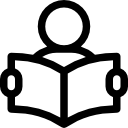 If you wish to take part in this research you need to read and understand the information in this leaflet. You have 7 days for this.     SIGN CONSENT FORM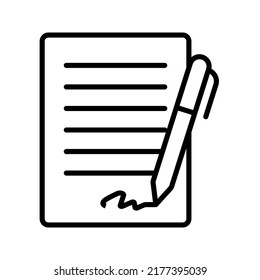 You need to complete and sign the consent form.You can discuss this with family or friends if you need.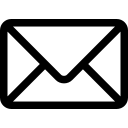 Send it to murrac56@tcd.ie BEFORE April 15th 2024